متوسطة 15جانفي 1956 بالرباح                                المــدة : ساعة واحدة     المستوى : أولى  متوسط                                           التاريخ : 28/01/2016ــــــــــــــــــــــــــــــــــــــــــــــــــــــــــــــــــــــــــــــــــــــــــــــــــــــــــــــــــــــــــــــــــــــــالفرض الأول للثلاثي الثــــــاني في الرياضياتـــــــــــــــــــــــــــــــــــــــــــــــــــــــــــــــــــــــــــــــــــــــــــــــــــــــــــــــــــــــــــــــــــــــــــــــــــــــــــــــــــــــــــــــــالتمرين الأول :  (8 نقــاط)أرسم مستقيما مدرّجا ثم علم عليه الكسور التالية :  ,           ,          ,    اختزل الكسرين التاليين :    و  أحسب مايلي :          ,            ,                 التمرين الثاني  :  (5 نقــاط)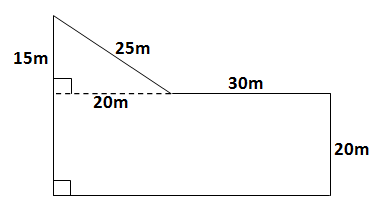 إليك الشكل المقابل والمكوّن من جزأين. جزأ مستطيل الشكل والجزء الآخر عبارة عن مثلث قائمأحسب مساحة الشكل بوحدة المتر مربع أحسب محيط الشكل بوحدة المتر التمرين الثالث  :  (6 نقــاط)        محمد وعمر وهارون ثلاثة أخوة أرادوا  المساهمة بمبلغ مالي قدره DA 9500  من أجل بناء مسجد في حيّهم . فدفع محمد  من المبلغ الإجمالي , كما دفع  عمر   من المبلغ الإجمالي  ودفع هارون المبلغ الباقي .اوجد المبلغ الذي دفعه محمد ثم عمر ثم هارون . Belhocine : https://prof27math.weebly.com/